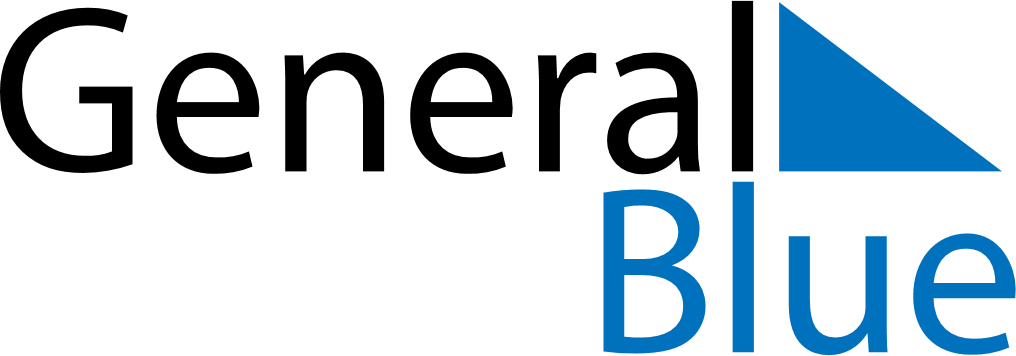 March 2024March 2024March 2024March 2024March 2024March 2024March 2024Tuupovaara, North Karelia, FinlandTuupovaara, North Karelia, FinlandTuupovaara, North Karelia, FinlandTuupovaara, North Karelia, FinlandTuupovaara, North Karelia, FinlandTuupovaara, North Karelia, FinlandTuupovaara, North Karelia, FinlandSundayMondayMondayTuesdayWednesdayThursdayFridaySaturday12Sunrise: 7:00 AMSunset: 5:18 PMDaylight: 10 hours and 18 minutes.Sunrise: 6:57 AMSunset: 5:21 PMDaylight: 10 hours and 24 minutes.34456789Sunrise: 6:54 AMSunset: 5:24 PMDaylight: 10 hours and 30 minutes.Sunrise: 6:50 AMSunset: 5:27 PMDaylight: 10 hours and 36 minutes.Sunrise: 6:50 AMSunset: 5:27 PMDaylight: 10 hours and 36 minutes.Sunrise: 6:47 AMSunset: 5:30 PMDaylight: 10 hours and 42 minutes.Sunrise: 6:44 AMSunset: 5:33 PMDaylight: 10 hours and 48 minutes.Sunrise: 6:41 AMSunset: 5:35 PMDaylight: 10 hours and 54 minutes.Sunrise: 6:37 AMSunset: 5:38 PMDaylight: 11 hours and 0 minutes.Sunrise: 6:34 AMSunset: 5:41 PMDaylight: 11 hours and 6 minutes.1011111213141516Sunrise: 6:31 AMSunset: 5:44 PMDaylight: 11 hours and 12 minutes.Sunrise: 6:27 AMSunset: 5:46 PMDaylight: 11 hours and 18 minutes.Sunrise: 6:27 AMSunset: 5:46 PMDaylight: 11 hours and 18 minutes.Sunrise: 6:24 AMSunset: 5:49 PMDaylight: 11 hours and 25 minutes.Sunrise: 6:21 AMSunset: 5:52 PMDaylight: 11 hours and 31 minutes.Sunrise: 6:18 AMSunset: 5:55 PMDaylight: 11 hours and 37 minutes.Sunrise: 6:14 AMSunset: 5:58 PMDaylight: 11 hours and 43 minutes.Sunrise: 6:11 AMSunset: 6:00 PMDaylight: 11 hours and 49 minutes.1718181920212223Sunrise: 6:08 AMSunset: 6:03 PMDaylight: 11 hours and 55 minutes.Sunrise: 6:04 AMSunset: 6:06 PMDaylight: 12 hours and 1 minute.Sunrise: 6:04 AMSunset: 6:06 PMDaylight: 12 hours and 1 minute.Sunrise: 6:01 AMSunset: 6:09 PMDaylight: 12 hours and 7 minutes.Sunrise: 5:58 AMSunset: 6:11 PMDaylight: 12 hours and 13 minutes.Sunrise: 5:54 AMSunset: 6:14 PMDaylight: 12 hours and 19 minutes.Sunrise: 5:51 AMSunset: 6:17 PMDaylight: 12 hours and 25 minutes.Sunrise: 5:48 AMSunset: 6:19 PMDaylight: 12 hours and 31 minutes.2425252627282930Sunrise: 5:44 AMSunset: 6:22 PMDaylight: 12 hours and 37 minutes.Sunrise: 5:41 AMSunset: 6:25 PMDaylight: 12 hours and 44 minutes.Sunrise: 5:41 AMSunset: 6:25 PMDaylight: 12 hours and 44 minutes.Sunrise: 5:38 AMSunset: 6:28 PMDaylight: 12 hours and 50 minutes.Sunrise: 5:34 AMSunset: 6:30 PMDaylight: 12 hours and 56 minutes.Sunrise: 5:31 AMSunset: 6:33 PMDaylight: 13 hours and 2 minutes.Sunrise: 5:28 AMSunset: 6:36 PMDaylight: 13 hours and 8 minutes.Sunrise: 5:24 AMSunset: 6:39 PMDaylight: 13 hours and 14 minutes.31Sunrise: 6:21 AMSunset: 7:41 PMDaylight: 13 hours and 20 minutes.